Events and AnnouncementsHappy birthday! Many happy returns and best wishes to Noel Tanangonan.  Are there any other birthdays this week?  If so, let us know so we can celebrate your special day.Funeral services for Caridad Ines – a deeply beloved member of our congregation – will be held here at Culmore Church on Tuesday, September 24th at 11:30 AM.  Visitation will take place beginning at 9:30. Internment will be at Arlington National Cemetery at a later date.  A reception will follow the service.  Charge Conference will be held on Saturday, October 5th between 10:00 AM – 12:30 PM.  This year’s host church will be Galloway UMC located at 306 Annandale Rd, Falls Church, VA 22042.  All members of Culmore’s leadership committee are strongly encouraged to attend.Bible Study is Wednesday, September 25 at 10:00, as we continue our study of the book of James.   Come for coffee and discussion.   Culmore United Methodist ChurchSeptember 22, 20193400 Charles StreetFalls Church, VA  22041 Tel. 703-820-5131  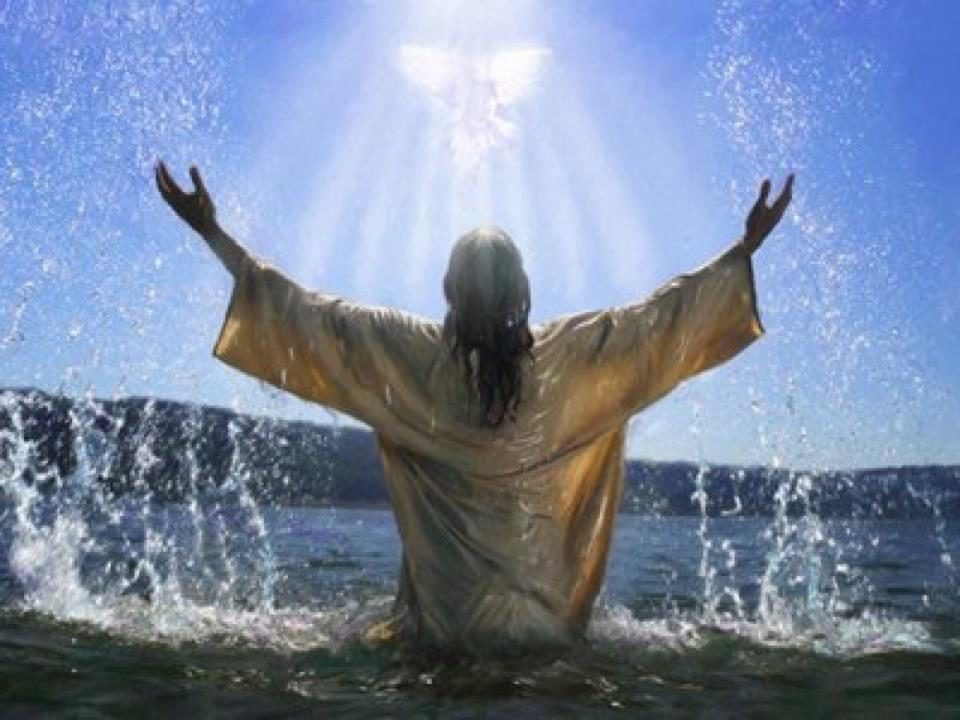 “…And surely, I am with you always,to the very end of the age.”Matthew 28:20Culmore United Methodist ChurchSeptember 22 , 2019Pastors:  Rev. Nelson Neil, Rev. Beth NeilMusic:     Dr. Wonhee Kang, All Nations ChoirReflection:  I have been crucified with Christ and I no longer live, but Christ lives in me. The life I live in the body, I live by faith in the Son of God, who loved me and gave himself for me.  –Galatians 2:20Prelude  The Risen Christ                        W&S  3179Welcome and Announcements Passing of the PeaceScripture:   Matthew 7: 24-27 Hymn   If You Could See Me Now             (see insert)Opening Prayer: Eternal God,      Reveal your presence to us everywhere.  Help us become aware of your presence every moment of each day.  Let your presence fill our voids; the nonanswers, the empty glances, and the lonely times, that we may truly know that we are never alone.   Amen.  Responsive Reading: (UMH # 883)We are not alone; we live in God’s world.       We believe in God who created and        is creating, who has come in Jesus,        the Word made flesh. To reconcile and make new, who works in us and others by the Holy Spirit.       We are called to celebrate God’s       presence, to love and serve others,       to seek justice and resist evil.To proclaim Jesus, crucified and risen, our judge and our hope.        In life, in death, in life beyond death,      God is with us.We are not alone.        Thanks be to God. AmenHymn    In the Bulb                               UMH 707Community Prayer Anthem       Nearer, My God, to TheeDoxology		                                     UMH 95Scripture:        Revelations 21:1-7 Sermon:           We Are Never AloneHymn   We’ll Understand It Better    UMH 525Benediction 